EINLADUNG zur ordentlichenFRÜHJAHRS-VOLLVERSAMMLUNGdes Kreisjugendrings Landsbergam Mittwoch, den 14. April 2021, um 20 Uhrals Online-Vollversammlung über Zoom
(Zugangsdaten werden den angemeldeten Delegierten und Gästen gesondert zugeschickt)    Erfassung der Delegierten ab 19.00 UhrSehr geehrte Damen und Herren,liebe Freunde des Kreisjugendrings,zur Frühjahrsvollversammlung 2021 möchten wir recht herzlich einladen.Folgende Tagesordnungspunkte sind vorgesehen:Begrüßung, Feststellung der ordnungsgemäßen Einberufung und der Beschlussfähigkeit (§§ 32, 33 BJR-Satzung)Genehmigung der TagesordnungGenehmigung des Protokolls der digitalen Herbst-Vollversammlung am 
18. November 2020GrußworteBerichte
5.1 Arbeitsbericht/Jahresrückblick 2020
5.2 Jahresrechnung 2020
5.3 Bericht der Rechnungsprüfer/innen
5.4 Aussprache zu den Berichten
5.5 Entlastung der VorstandschaftSommerempfang des BezirkstagspräsidentenJUFINALE 2021 – Oberbayerisches JugendfilmfestivalAusblick 2022: Jugendkulturtage im Landkreis LandsbergAnträge und WünscheInformationen und SonstigesWir freuen uns über Eure Teilnahme und bitten um rechtzeitige Anmeldung.Die Mitgliedsorganisationen werden gebeten Anträge zur Tagesordnung bis zum 28. März 2021 in Textform einzureichen (§3 KJR-GeschO).Wir bitten alle eingeladenen Delegierten im Verhinderungsfall ihre Stellvertreter/innen rechtzeitig zu informieren und zugesandte Unterlagen für die Versammlung umgehend an diese weiterzugeben.  Vielen Dank! Die Unterlagen zur Vorbereitung der Vollversammlung (Protokoll, Jahresbericht, Jahresrechnung) findet ihr online: https://kjr-landsberg.de/2021/02/25/fruehjahrsvollversammlung-2021-digital/Mit freundlichen GrüßenBirgit Geier, Vorsitzende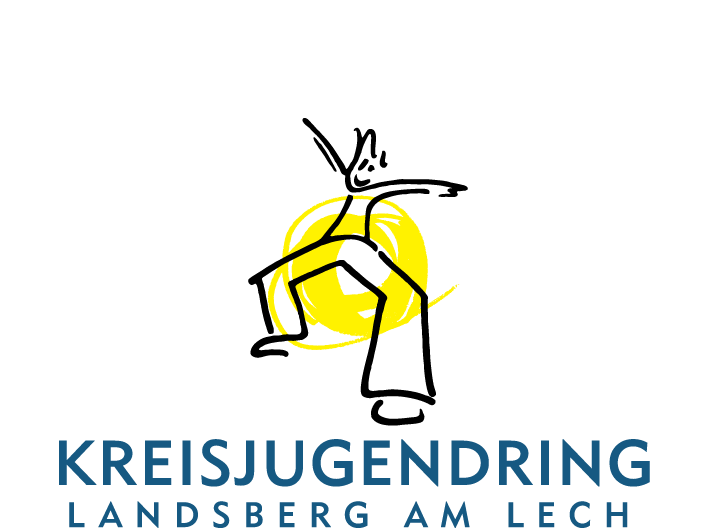 